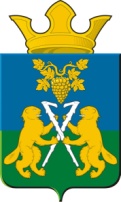 АДМИНИСТРАЦИЯ НИЦИНСКОГО СЕЛЬСКОГО ПОСЕЛЕНИЯСЛОБОДО-ТУРИНСКОГО МУНИЦИПАЛЬНОГО РАЙОНА СВЕРДЛОВСКОЙ ОБЛАСТИП О С Т А Н О В Л Е Н И ЕОт 15  ноября 2022 года                                                                                               с.Ницинское                                               № 123О создании попечительского Совета общественно-государственногодвижения «Попечительство о народной трезвости»в Ницинском сельском поселении   В соответствии с Федеральным законом от 06 октября 2003 года № 131-ФЗ≪Об общих принципах организации местного самоуправления в РоссийскойФедерации≫, статьей 6 Устава Ницинского сельского поселения, в целяхподдержки общественной инициативы, формирования и развития традицийздорового образа жизни, развития духовной культурыПОСТАНОВЛЯЮ:1. Создать попечительский Совет общественно-государственного движения≪Попечительство о народной трезвости≫ в Ницинском  сельском поселении.2. Утвердить Положение о попечительском Совете общественно-государственного движения ≪Попечительство о народной трезвости≫ в Ницинском сельском поселении (Приложение № 1).3. Утвердить состав попечительского Совета общественно-государственногодвижения ≪Попечительство о народной трезвости≫ в Ницинском сельском поселении (Приложение № 2).4.  Опубликовать настоящее постановление в печатном средстве массовой информации Думы и Администрации Ницинского сельского поселения «Информационный вестник Ницинского сельского поселения», а также обнародовать путем размещения на официальном сайте Ницинского сельского поселения в информационно-телекоммуникационной сети «Интернет» http://www.nicinskoe.ru/.5. Контроль за исполнением настоящего постановления оставляю за собой.Глава Ницинского сельского поселения:                         Т.А.КузевановаПриложение №1УТВЕРЖДАЮПостановлением администрацииНицинского сельского поселенияот 15.11.2022 №123ПОЛОЖЕНИЕо попечительском Совете общественно-государственного движения «Попечительство о народной трезвости» в Ницинском сельском поселении1. Общие положенияПопечительский Совет общественно-государственного движения «Попечительство о народной трезвости» в Ницинском сельском поселении (далее - Совет) является добровольным объединением юридических и физических лиц, образованным с целью утверждения здорового образа жизни, противодействию социальных пороков (алкоголизма, наркомании, табакокурения и др.), оказания помощи нуждающимся гражданам, реализации проектов и программ, направленных на укрепление института семьи, православной культуры, христианских и общечеловеческих ценностей, духовное развитие личности, социальную поддержку.В своей деятельности Совет руководствуется Конституцией Российской Федерации, федеральными законами, указами и распоряжениями президента Российской Федерации, постановлениями и распоряжениями Правительства Российской Федерации и правительства Свердловской области, соглашением о сотрудничестве Правительства Свердловской области и Екатеринбургской митрополии русской православной церкви в утверждении трезвости и пропаганды здорового образа жизни, положением о общественно-государственном движении «Попечительство о народной трезвости» в Свердловской области, настоящим Положением.Совет действует на основе принципов добровольности, равенства участников, гласности и законности.Совет не является юридическим лицом, не имеет самостоятельного финансового баланса, не открывает расчетный и иные счета в банковских учреждениях, не может от своего имени приобретать имущественные права и нести ответственность, быть истцом и ответчиком в суде.Совет взаимодействует с Правительством Свердловской области, общественными объединениями, научными учреждениями, благотворительными фондами, религиозными учреждениями и иными организациями.Цели и задачи попечительского СоветаЦелями попечительского Совета являются:консолидация усилий всех субъектов Сладковского сельского поселения, гражданского общества Ницинского сельского поселения, направленных на поддержку здорового образа жизни;противодействие распространению социальных пороков: алкоголизма, наркомании, табакокурения и прочих видов зависимостей;оказание помощи нуждающимся гражданам;популяризация идей, проектов и программ, направленных на формирование общественного мнения по вопросам укрепления института семьи, здоровья граждан, семейной политики на территории Ницинского сельского поселения.Основными задачами попечительского Совета являются:обеспечение общественной поддержки мероприятий, направленных на укрепление здорового образа жизни населения Ницинского сельского поселения;содействие в привлечении партнеров для участия в общественногосударственном движении «Попечительство о народной трезвости» в Ницинском сельском поселении;участие в разработке и реализации программ, планов, способствующих достижению целей Совета;привлечение физических и юридических лиц для участия в деятельности Совета.Основные функции и права попечительского СоветаОсновными функциями и правами попечительского Совета являются:организация взаимоотношений с органами государственной власти и органами местного самоуправления по реализации своей деятельности;поддержка проектов и программ в органах государственной власти и органах местного самоуправления, в средствах массовой информации, в общественных объединениях;привлечение средств из внебюджетных источников;принятие мер, направленных на формирование здорового образа жизни, укрепление семейных традиций и ценностей, распространение научных знаний о трезвости;формирование социальной устойчивости к порочным зависимостям детского населения и молодежи;ежегодный анализ и обобщение работы.Состав попечительского Совета, порядок работыПопечительский Совет формируется из физических и юридических лиц.Членами попечительского Совета могут быть представители органов местного самоуправления, коллективов предприятий и учреждений различных форм собственности, общественных и благотворительных организаций, фондов,средств массовой информации, религиозных учреждений и другие лица, выразившие желание участвовать в деятельности Совета.Состав попечительского Совета утверждается постановлением администрации Ницинского сельского поселения.Совет состоит из председателя Совета, заместителя председателя Совета, секретаря и членов Совета. Оперативное руководство и организация деятельности Совета осуществляется председателем, а в его отсутствие его заместителем.Председателем попечительского Совета является глава Ницинского сельского поселения.Председатель попечительского Совета:ведет заседания Совета;вносит на рассмотрение Совета предложения о планах его работы и времени заседаний.Секретарь попечительского Совета избирается большинством голосов на первом заседании Совета.Секретарь Совета:формирует повестку заседаний совета;организует подготовку заседаний Совета в соответствии с настоящим положением;организует работу Совета;готовит отчеты по работе Совета, предложения по плану и графику работы Совета на следующий год.осуществляет непосредственную работу по подготовке и ведению текущей документации Совета, оформлению и рассылке решений Совета.Совет собирается не реже одного раза в полугодие и проводит свои заседания в соответствии с утвержденным планом работы и соответствующей повесткой дня.План работы Совета разрабатывается с учетом предложений членов Совета.Совет правомочен проводить заседания и принимать решения по рассматриваемым вопросам в случае, если на заседании Совета присутствуют не менее половины его членов.Решение Совета считается принятым, если за него проголосовало более половины членов Совета, принимавших участие в заседании.Решения Совета принимаются простым большинством голосов. Каждый член совета при голосовании имеет один голос. При равенстве голосов голос председателя является решающим.Члены попечительского Совета вправе свободно высказывать свое мнение по любому вопросу деятельности Совета. Приложение №2УТВЕРЖДАЮПостановлением администрацииНицинского сельского поселенияот 15.11.2022 №123СОСТАВпопечительского Совета общественно-государственного движения «Попечительство о народной трезвости» в Ницинского сельском поселенииКузеванова Татьяна                  - Глава Ницинского сельского поселения,                           Аркадьевна                                   председатель попечительского Совета;  Отец Герман                              - Настоятель прихода во имя Архистратига                                                                     Михаила, Иеромонах, заместитель председателя                              Совета       (по согласованию); Глухих Марина                          - Специалист первой категории администрации                                                       Владимировна                             Ницинского сельского поселения, секретарь Совета;  Члены попечительского Совета:Зырянов Андрей                      - Заместитель главы Ницинского сельского Витальевич                                  поселения;Зырянова Ирина                       - Председатель Думы Ницинского сельскогоВладимировна                            поселения;Хворова Марина                      - Председатель ТКДН и ЗП Слободо-ТуринскогоАнатольевна                                района (по согласованию);Холки Сергей                           - Заместитель главного врача по гражданскойАлександрович                           обороне и мобилизованной работе, врач методист,                                                     помощник депутата госдумы М.А. Иванова                                                      (по согласованию);Кайгородов Сергей                  - Заместитель начальника отдела полиции по охранеВладимирович                            общественного порядка майор полиции                                                       (по согласованию);Лунин Валентин                       - Председатель Совета ветеранов, председательВалентинович                             Общественной организации инвалидов                                                      (по согласованию);Тощев Юрий                              - Член общественной палаты Слободо-ТуринскогоВасильевич                                   муниципального района (по согласованию);Лапина Татьяна                          - Директор МБУК «Ницинский культурно Михайловна                                  досуговый центр»; Сагитулина Лилия                     - Культорганизатор Юртовского Дома культуры;ТахировнаПолякова Маргарита                 - Директор муниципального автономногоАдольфовна                                  общеобразовательного учреждения «Ницинская                                                        Средняя общеобразовательная школа»                                                         (по согласованию);Каримова Эльфира                     - Заведующая муниципального казённогоАглямовна                                     дошкольного образовательного учреждения                                                                                                                                                                                           Ницинский детский сад «Колосок».